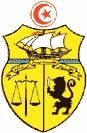 Ministère de l’enseignement supérieur et de la recherche scientifique Direction générale de la rénovation universitaireCommission National Sectorielle« Santé et technologies Médicales »LICENCE NATIONALE EN NUTRITION HUMAINESemestre 1LICENCE NATIONALE EN NUTRITION HUMAINESemestre 2LICENCE NATIONALE EN NUTRITION HUMAINESemestre 3LICENCE NATIONALE EN NUTRITION HUMAINESemestre 4LICENCE NATIONALE EN NUTRITION HUMAINESemestre 5LICENCE NATIONALE EN NUTRITION HUMAINESemestre 6Ministère de la santé LICENCE NATIONALE EN NUTRITION HUMAINE  (Code : LN.NutHu) الإجازة الوطنية قي التغذية البشريةLICENCE NATIONALE EN NUTRITION HUMAINE  (Code : LN.NutHu) الإجازة الوطنية قي التغذية البشريةDomaine de formation :Médecine, Pharmacie, Sciences de la Santé et Médecine VétérinaireMention :NUTRITION HUMAINE HabilitationPériode : 2019 – 2023Établissement : École Supérieure des Sciences et Techniques de la Santé de Tunis N°Code de l’unitéUnité d'enseignement(UE)Code de l'ECUEÉléments constitutifs d'UE (ECUE)Volume horaire semestriel(14 semaines)Volume horaire semestriel(14 semaines)Volume horaire semestriel(14 semaines)Volume horaire semestriel(14 semaines)Volume horaire semestriel(14 semaines)CréditsCréditsCoefficientsCoefficientsRégime d'examenRégime d'examenN°Code de l’unitéUnité d'enseignement(UE)Code de l'ECUEÉléments constitutifs d'UE (ECUE)CoursTDTPAutresTotalECUEUEECUEUERégime d'examenRégime d'examen1UEF110Physique,biophysique& ChimieUEF111Physiqueet biophysique30535361,53MixteMixte1UEF110Physique,biophysique& ChimieUEF112Chimie minérale & Chimie générale 30535361,53MixteMixte2UEF120Anatomie& Physiologie 1UEF121Anatomie3030361,53MixteMixte2UEF120Anatomie& Physiologie 1UEF122Physiologie 1301242361,53MixteMixte3UEF130Biologie cellulaire & GénétiqueUEF131Biologie cellulaire30939351,52,5MixteMixte3UEF130Biologie cellulaire & GénétiqueUEF132Génétique219302512,5MixteMixte4UEF140Biochimie& Chimie organiqueUEF141Biochimie structurale36945351,52,5MixteMixte4UEF140Biochimie& Chimie organiqueUEF142Chimie organique219302512,5MixteMixte5UEF150Épidémiologie générale& Statistique 1UEF151Épidémiologiegénérale1510252412MixteMixte5UEF150Épidémiologie générale& Statistique 1UEF152Statistique 11510252412MixteMixte6UET110Langues, & Droit à la santé Éthique médicaleUET111Anglais médical 11515140,52MixteMixte6UET110Langues, & Droit à la santé Éthique médicaleUET112Français1515140,52MixteMixte6UET110Langues, & Droit à la santé Éthique médicaleUET113Droit à la santé Éthique médicale30302412MixteMixteTotaux318661239630301515N°Code de l’unitéUnité d'Enseignement(UE)Code de l’ECUEÉléments Constitutifs d'UE (ECUE)Volume horaire semestriel (14 semaines)Volume horaire semestriel (14 semaines)Volume horaire semestriel (14 semaines)Volume horaire semestriel (14 semaines)Volume horaire semestriel (14 semaines)CréditsCréditsCoefficientsCoefficientsRégime d'examenN°Code de l’unitéUnité d'Enseignement(UE)Code de l’ECUEÉléments Constitutifs d'UE (ECUE)CoursTDTPAutresTotalECUEUEECUEUERégime d'examen1UEF210Biochimie métabolique& Enzymologie et bioénergétiqueUEF211Biochimie métabolique306945351,52,5Mixte1UEF210Biochimie métabolique& Enzymologie et bioénergétiqueUEF212Enzymologie et bioénergétique1866302512,5Mixte2UEF220Physiologie 2& Pharmacologie appliquée à la nutritionUEF221Physiologie 24812604623Mixte2UEF220Physiologie 2& Pharmacologie appliquée à la nutritionUEF222Pharmacologieappliquée à la nutrition21212613Mixte3UEF230Sciencesdes alimentsUEF231Aliments d’origine animale301545361,53Mixte3UEF230Sciencesdes alimentsUEF232Aliments d’origine végétale301545361,53Mixte4UEF240Immunologie,& Microbiologie généraleUEF241Immunologie fondamentale21212512,5Mixte4UEF240Immunologie,& Microbiologie généraleUEF242Microbiologie générale331245351,52,5Mixte5UEF250Soins de base& Initiation aux premiers secoursUEF251Soins de base3048782412Mixte5UEF250Soins de base& Initiation aux premiers secoursUEF252Initiation aux premiers secours24242412Mixte6UET210LanguesUET211Anglais médical 221212412Mixte6UET210LanguesUET212Arabe21212412MixteTotaux30342634845630301515N°Code de l’unitéUnité d'enseignement(UE)Code de l'ECUEÉléments constitutifs d'UE (ECUE)Volume horaire semestriel (14 semaines)Volume horaire semestriel (14 semaines)Volume horaire semestriel (14 semaines)Volume horaire semestriel (14 semaines)Volume horaire semestriel (14 semaines)CréditsCréditsCoefficientsCoefficientsRégime d'examenN°Code de l’unitéUnité d'enseignement(UE)Code de l'ECUEÉléments constitutifs d'UE (ECUE)CoursTDTPAutresTotalECUEU EECUEUERégime d'examen1UEF310Hygiène des collectivités & Microbiologie alimentaireUEF311Hygiène des collectivités 36945361,53Mixte1UEF310Hygiène des collectivités & Microbiologie alimentaireUEF312Microbiologie alimentaire 36945361,53Mixte2UEF320Pathologies métaboliques, carentielles & Bucco-dentairesUEF321Pathologies métaboliques 301545351,52,5Mixte2UEF320Pathologies métaboliques, carentielles & Bucco-dentairesUEF322Pathologies carentielles 1818150,52,5Mixte2UEF320Pathologies métaboliques, carentielles & Bucco-dentairesUEF323Pathologies bucco-dentaires 1515150,52,5Mixte3UEF330Biométrie & Nutrition et activité physiqueUEF331Biométrie36121260351,52,5Mixte3UEF330Biométrie & Nutrition et activité physiqueUEF332Nutrition et activité physique301015552512,5Mixte4UEF340Épidémiologie nutritionnelle& Bio-statistiquesUEF341Épidémiologie nutritionnelle 21212412Mixte4UEF340Épidémiologie nutritionnelle& Bio-statistiquesUEF342Bio-statistiques1510252412Mixte5UEF350Stages dans les collectivités alimentairesUEF351Stages dans les collectivités alimentaires21021063Mixte6UET310Anglais médical 3& Culture de l’entrepriseUET311Anglais médical 321212412Mixte6UET310Anglais médical 3& Culture de l’entrepriseUET312Culture de l’entreprise21212412MixteTotaux27956923758130301515N°Code de l’unitéUnité d'enseignement(UE)Code de l'ECUEÉléments Constitutifs d'UE (ECUE)Volume horaire semestriel (14 semaines)Volume horaire semestriel (14 semaines)Volume horaire semestriel (14 semaines)Volume horaire semestriel (14 semaines)Volume horaire semestriel (14 semaines)CréditsCréditsCoefficientsCoefficientsRégime d'examenN°Code de l’unitéUnité d'enseignement(UE)Code de l'ECUEÉléments Constitutifs d'UE (ECUE)CoursTDTPAutresTotalECUEU EECUEUERégime d'examen1UEF410Diététique généraleUEF411Diététique générale60157573,5Mixte2UEF420Pathologies générales& Biochimie cliniqueUEF421Pathologies générale60604623Mixte2UEF420Pathologies générales& Biochimie cliniqueUEF422Biochimie clinique21212613Mixte3UEF430Comportement alimentaire& Chronobiologie et chrono-nutritionUEF431Physiologie du comportement alimentaire3030351,52,5Mixte3UEF430Comportement alimentaire& Chronobiologie et chrono-nutritionUEF432Psychosociologie du Comportement alimentaire151025150,52,5Mixte3UEF430Comportement alimentaire& Chronobiologie et chrono-nutritionUEF433Chronobiologie et chrono-nutrition151025150,52,5Mixte4UEF440Composés bioactifs & Biodisponibilité des nutrimentsUEF441Composés bioactifs alimentaires21212412Mixte4UEF440Composés bioactifs & Biodisponibilité des nutrimentsUEF442Biodisponibilité des nutriments21212412Mixte5UEF450Stages hospitaliersUEF451Stages hospitaliers 21021042Mixte6UET410Langue, Méthodologie de la recherche& Bio-informatique UET411Anglais médical 41515140,52Mixte6UET410Langue, Méthodologie de la recherche& Bio-informatique UET412Méthodologie recherche 1515140,52Mixte6UET410Langue, Méthodologie de la recherche& Bio-informatique UET413Bio-informatique 1515302412MixteTotaux288151523054830301515N°Code de l’unitéUnité d'enseignement(UE)Code de l'ECUEÉléments constitutifs d'UE (ECUE)Volume horaire semestriel(14 semaines)Volume horaire semestriel(14 semaines)Volume horaire semestriel(14 semaines)Volume horaire semestriel(14 semaines)Volume horaire semestriel(14 semaines)CréditsCréditsCoefficientsCoefficientsRégime d'examenN°Code de l’unitéUnité d'enseignement(UE)Code de l'ECUEÉléments constitutifs d'UE (ECUE)CoursTDTPAutresTotalECUEUEECUEUERégime d'examen1UEF510Diététique thérapeutiqueUEF511Diététique thérapeutique 72219363Mixte2UEF520Planification & Sécurité alimentaire UEF521Planification alimentaire351045351,52,5Mixte2UEF520Planification & Sécurité alimentaire UEF522Sécurité alimentaire219302512,5Mixte3UEF530Éducation nutritionnelleet thérapeutique& Nutrition préventiveUEF531Éducation nutritionnelle et thérapeutique2115362412Mixte3UEF530Éducation nutritionnelleet thérapeutique& Nutrition préventiveUEF532Nutrition préventive219302412Mixte4UEF540Toxicologie alimentaire/ Risques alimentairesUEF541Toxicologie alimentaire21212412Mixte4UEF540Toxicologie alimentaire/ Risques alimentairesUEF542Risques alimentaires21212412Mixte5UEF550Stages hospitaliersUEF551Stages hospitaliers210210773,53,5Mixte6UET510Législation alimentaire & 2CNUET511Législation alimentaire21212412Mixte6UET510Législation alimentaire & 2CNUET5122 CN1510252412MixteTotaux2485023453230301515N°Code del’unitéUnité d'enseignement(UE)Code de l'ECUEÉléments constitutifs d'UE (ECUE)Volume horaire semestriel(14 semaines)Volume horaire semestriel(14 semaines)Volume horaire semestriel(14 semaines)Volume horaire semestriel(14 semaines)Volume horaire semestriel(14 semaines)CréditsCréditsCoefficientsCoefficientsRégime d'examenN°Code del’unitéUnité d'enseignement(UE)Code de l'ECUEÉléments constitutifs d'UE (ECUE)CoursTDTPAutresTotalECUEUEECUEUERégime d'examen1UEF610Art Culinaire & Notions de phytothérapieUEF611Art Culinaire2110312412Mixte1UEF610Art Culinaire & Notions de phytothérapieUEF612Notions de phytothérapie21212412Mixte2UEF620Sciences socialesUEF621Psycho-sociologiede la Santé21212412Mixte2UEF620Sciences socialesUEF622Éducation pour la Santé1515140,52Mixte2UEF620Sciences socialesUEF623Gérontologie1515140,52Mixte3UEF630Stages hospitaliers UEF631Stages hospitaliers2102104422Mixte4UEF640Projet de fin d’étudesUEF641PFE150150141477Mixte5UET610Nutrition et économétrie & Nutrition et marketingUET611Nutrition et économétrie156212412Mixte5UET610Nutrition et économétrie & Nutrition et marketingUET612Nutrition et marketing21212412MixteTotaux129637050530301515